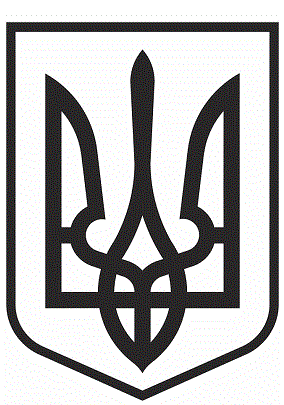 НІКОПОЛЬСЬКА МІСЬКА РАДАКОМУНАЛЬНИЙ ЗАКЛАД«НІКОПОЛЬСЬКА СЕРЕДНЯ ЗАГАЛЬНООСВІТНЯ ШКОЛА І-ІІІ СТУПЕНІВ № 6»КЗ «НСЗШ № 6»вул. Електрометалургів, 55,  м. Нікополь, Дніпропетровська область, 53208,тел. (066) 906-87-81, е-mail: school6nikopol@i.ua                                                Код ЄДРПОУ - 21928315ПРОТОКОЛ № 8засідання педагогічної радивід 10.01.2022Голова засідання педагогічної ради:  Січкаренко І.Г.Секретар:                                               Ященко О.О.Присутні:   45 членів   педагогічної ради.ПОРЯДОК ДЕННИЙ:Про вибірпідручників для 9-х класів на 2022-2023 н.р.Про визначенняучнів - претендентів на отримання стипендії міського голови завідмінніуспіхи в навчанні.Про вибір третього предмета  ДПА для учнів 9-х класів.Про ведення щоденного обліку відсутніх в школі учнів класними  керівниками .СЛУХАЛИ:Юсип  Н.В.,завідуючу  бібліотекою, яка ознайомила членів   педагогічного  колективу з  порядком  вибору  підручників  для  9-х класів  на 2022-2023 н.р. та  запропонувала заслухати  пропозиції  керівників ШМО щодо конкурсного відбору підручників (крім електронних) для здобувачів повної загальної середньої освіти 9-х класів на 2022-2023 н.р.ВИСТУПИЛИ:Конрашова О.А., керівник ШМО вчителівсуспільно-гуманітарного циклу,яка запропонувала обрати іззапропонованогоперелікутакіпідручники  для учнів 9-х класів:«Історія  України»Обраний  підручник:1.Щупак І.Я., Бурлака О.В., Власова Н.С., Гирич І.Б., Турченко Г.Ф. та ін. Історія України. Підручник для 9 класу закладів загальної середньої освіти.-К.: Оріон, 2022.Альтернатива:Сорочинська Н.М.Історія України. Підручник для 9 класу закладів загальної середньої освітиВласовВ.С., Панарін О.В. , Топольницька Ю.А. Історія України. Підручник для 9 класузакладівзагальноїсередньоїосвіти.-К.: Літера ЛТД, 2022.Пометун О.І., Дудар О.В. Історія України. Підручник для 9 класу закладів загальної середньої освіти.-Освіта, 2022.Хлібовська Г.М., Крижановська М.Є.,  Наумчук О.В. Історія України. Підручник для 9 класу закладів загальної середньої освіти.-Тернопіль: Астон, 2022.Гісем О.В., Мартинюк О.О. Історія України. Підручник для 9 класузакладівзагальноїсередньоїосвіти. -Харків: Ранок, 2022.«Всесвітня історія»Обраний  підручник: Щупак І.Я., Бурлака О.В., Власова Н.С.Всесвітня історія. Підручник для 9 класу закладів загальної середньої освіти..-К.: Оріон, 2022. Альтернатива:Сорочинська Н.М. Всесвітня історія. Підручник для 9 класу закладів загальної середньої освіти.-Тернопіль: Богдан, 2022.Гісем О.В., Мартинюк О.О. Всесвітня історія. Підручник для 9 класу закладів загальної середньої освіти. -Харків:Ранок, 2022Ладиченко Т.В., Осмоловський С.О, Мальований О.О. Всесвітня історія. Підручник для 9 класу закладів загальної середньої освіти.-К.: Генеза, 2022.Васильків І.Д., Островський В.В., Басюк О.Я., Паршин І.Л.. Костікова М.І. Всесвітня історія. Підручник для 9 класу закладів загальної середньої освіти.-Тернопіль: Астон, 2022.Полянський П.Б. Всесвітня історія. Підручник для 9 класу закладів загальної середньої освіти.«Основи правознавства»Обраний  підручник: Ратушняк  С.П. Основи правознавства. Підручник для 9 класу закладів загальної середньої освіти.-Тернопіль: Богдан, 2022.Альтернатива:Андрусишин Б.І., Берендєєв С.О., Губань Р.В. Підручник для 9 класу закладів загальної середньої освіти.-Перун, 2021.Ремех Т.О. , Пометун О.І. Основи правознавства. Підручник для 9 класу закладів загальної середньої освіти.-К.:Літера ЛТД, 2022.Наровлянський О.Д . Основи правознавства. Підручник для 9 класу закладів загальної середньої освіти.-К.: Грамота, 2022.Філіпенко Т.М., Сутковий В.Л. Основи правознавства. Підручник для 9 класу закладів загальної середньої освіти.Васильків І.Д., Кравчук В.М. Підручник для 9 класу закладів загальної середньої освіти.- Тернопіль: Астон, 2022.2.2.Сергєєва Л.А., керівник ШМО вчителів фізики,математики та інформатики запропонувала  обрати  із запропонованого  переліку  такі   підручники  для учнів 9-х класів:«Інформатика»Обраний  підручник:   «Інформатика» підручник для 9 класу загальноосвітніх навчальних закладів  Ривкінд Й. Я., Лисенко Т. І., Чернікова Л. А.,Шакотько В. В.Альтернатива:1.«Інформатика» підручник для 9 класу загальноосвітніх навчальних закладів  Бондаренко О. О., Ластовецький В. В., Пилипчук О. П., Шестопалов Є. А.2.«Інформатика» підручник для 9 класу загальноосвітніх навчальних закладів  Морзе Н. В., Барна О. В., Вембер В. П.3. «Інформатика для загальноосвітніх навчальних закладів з поглибленим вивченням інформатики» підручник для 9 класу загальноосвітніх навчальних закладів  Казанцева О.П., Стеценко І.В.4. «Інформатика для загальноосвітніх навчальних закладів з поглибленим вивченням інформатики» підручник для 9 класу загальноосвітніх навчальних закладів  Коршунова О.В., Завадський І.О., Стасюк З.Р., Потієнко В.О.СЛУХАЛИ:   2.  Юсип  Н.В.,завідуючу  бібліотекою, яка запропонувала заслухати  пропозиції  керівників ШМО щодо  вибору підручників (крім електронних) , які плануються для повторного виданнядля 9-х класів загальноосвітніх навчальних закладів на 2022-2023 н.р.ВИСТУПИЛИ:2.1.Конрашова  О.А., керівник ШМО вчителів суспільно-гуманітарного циклу, запропонувала  обрати  із запропонованого  переліку  такі   підручники  для учнів 9-х класів:«Українська мова»Обраний  підручник: Авраменко О. Українська мова. Підручник для 9 класу закладів загальної середньої освіти. –К.: Грамота,2022.Альтернатива:Заболотний О.В., Заболотний В.В. Українська мова. Підручник для 9 класу закладів загальної середньої освіти.-К.: Генеза, 2022.Глазова О.П. Українська мова. Підручник для 9 класу закладів загальної середньої освіти.-Харків: Ранок, 2022.«Українська література»Обраний  підручник: Авраменко О. Українська література. Підручник для 9 класу закладів загальної середньої освіти. –К.: Грамота, 2022.Альтернатива:Коваленко Л.Т., Бернадська Н.І. Українська література. Підручник для 9 класу закладів загальної середньої освіти.-К.: Оріон, 2022.Борзенко О.І., Лобусова О.В.Українська література. Підручник для 9 класу закладів загальної середньої освіти. -Харків: Ранок, 2022.Слоньовська О.В., Мафтин Н.В., Вівчарик Н.М. та ін. Українська література. Підручник для 9 класу закладів загальної середньої освіти. -К.: Літера ЛТД, 2022.«Зарубіжна література»Обраний  підручник: Ніколенко О.М., Зуєнко М.О., Стороха Б.В. Зарубіжна література. Підручник для 9 класу закладів загальної середньої освіти.- К.: Грамота, 2022.Альтернатива:Міляновська Н.Р. Зарубіжна література. Підручник для 9 класу закладів загальної середньої освіти.Тернопіль: Астон, 2022.Ісаєва О.О., Клименко Ж.В., Мельник А.О., Бицько О.К. Зарубіжна література. Підручник для 9 класу закладів загальної середньої освіти.-К.: Оріон, 2022.Волощук Є.В., Звиняцьковський В.Я., Філенко О.М. Зарубіжна література.      Підручник для 9 класу закладів загальної середньої освіти. -К.: Генеза, 2022.Кодоб’янська Н.М., Удовиченко Л.М. Зарубіжна література. Підручник для 9 класу закладів загальної середньої освіти.- ТОВ «СИЦИЯ», 2022.Ковбасенко Ю.І., Ковбасенко Л.В.Зарубіжна література. Підручник для 9 класу закладів загальної середньої освіти.Сергєєва Л.А., керівник ШМО вчителівфізики, математики та інформатикизапропонувала обрати іззапропонованогоперелікутакіпідручники дляучнів 9-х класів:«Фізика»Обраний  підручник: : «Фізика» підручник для 9 класу закладів загальної середньої освіти (авт. Бар’яхтар В. Г., Довгий С. О., Божинова Ф. Я., Кірюхіна О. О., за редакцією Бар’яхтара В. Г., Довгого С. О.)Альтернатива:1.«Фізика» підручник для 9 класу закладів загальної середньої освіти (авт. Сиротюк В. Д.)2.«Фізика» підручник для 9 класу закладів загальної середньої освіти (авт. Засєкіна Т. М., Засєкін Д. О.)«Алгебра»Обраний  підручник: «Алгебра» підручник для 9 класу закладів загальної середньої освіти (авт. Мерзляк А. Г., Полонський В. Б., Якір М. С.)Альтернатива:1.«Алгебра» підручник для 9 класу загальноосвітніх навчальних закладів (авт. Тарасенкова Н. А., Богатирьова І. М., Коломієць О. М., Сердюк З. О.)2.«Алгебра» підручник для 9 класу закладів загальної середньої освіти (авт. Прокопенко Н. С., Захарійченко Ю. О., Кінащук Н. Л.)3.«Алгебра» підручник для 9 класу закладів загальної середньої освіти (авт. Істер О. С.)4.«Алгебра» підручник для 9 класу закладів загальної середньої освіти (авт. Бевз Г. П., Бевз В. Г.)«Геометрія»Обраний  підручник: : «Геометрія» підручник для 9 класу закладів загальної середньої освіти (авт. Єршова А. П., Голобородько В. В., Крижановський О. Ф., Єршов С. В.)Альтернатива:1.«Геометрія» підручник для 9 класу закладів загальної середньої освіти (авт. Істер О. С.)2.«Геометрія» підручник для 9 класу закладів загальної середньої освіти (авт. Бевз Г. П., Бевз В. Г., Владімірова Н. Г.)3.«Геометрія» підручник для 9 класу закладів загальної середньої освіти (авт. Бурда М. І., Тарасенкова Н. А.)4.«Геометрія» підручник для 9 класу закладів загальної середньої освіти (авт. Мерзляк А. Г., Полонський В. Б., Якір М. С.)2.3.Сахно І.І., керівник ШМО  вчителів природничого циклу,запропонувала  обрати  із запропонованого  переліку  такі   підручники  для учнів 9-х класів:«Хімія»Обраний  підручник: «Хімія» підручник для 9 класу закладів загальної середньої освіти (авт. Ярошенко О.Г.)Альтернатива:1.«Хімія» підручник для 9 класу закладів загальної середньої освіти (авт. Попель П.П., Крикля Л.С.)2.«Хімія» підручник для 9 класу закладів загальної середньої освіти (авт. Григорович О.В.).3. «Хімія» підручник для 9 класу закладів загальної середньої освіти (авт. Савчин М.М.)«Біологія»Обраний  підручник: «Біологія» підручник для 9 класу закладів загальної середньої освіти (авт. Задорожний К.М.)Альтернатива:1.«Біологія» підручник для 9 класу закладів загальної середньої освіти   (авт. Остапченко Л.І.)2. «Біологія» підручник для 9 класу закладів загальної середньої освіти  (авт. Соболь В.І.)3. «Біологія» підручник для 9 класу закладів загальної середньої освіти  ( авт.Андерсон О.А.)«Географія»Обраний  підручник: «Географія» підручник для 9 класу закладів загальної середньої освіти (авт. Бойко В.М.)Альтернатива:1.«Географія» підручник для 9 класу закладів загальної середньої освіти (авт. Довгань Г.Д.)2..«Географія» підручник для 9 класу закладів загальної середньої освіти (авт. Гільберг Т.Г., Савчук І.Г., Совенко В.В.)3.«Географія» підручник для 9 класу закладів загальної середньої освіти (авт. Пестушко В.Ю., Уварова Г.Ш., Довгань А.І.)4.«Географія» підручник для 9 класу закладів загальної середньої освіти (авт. Кобернік С.Г., Коваленко Р.Р.)2.4. Федорченко А.О., керівник ШМО  вчителів англійської мови,запропонував обрати  із запропонованого  переліку  такі   підручники  для учнів 9-х класів:«Англійська мова»Обраний  підручник: «Англійськамова»підручник для 9 класузакладівзагальноїсередньоїосвіти (О.Карпюк, 2017).Альтернатива:1.«Англійська мова» підручник для 9 класу закладів загальної середньої освіти (А.Несвіт, 2017)2.«Англійська мова» підручник для 9 класу закладів загальної середньої освіти (Буренко В.М. 2017)2.5. Ракова Н.В.,керівник ШМО вчителів  естетично-оздоровчого циклу, запропонувала  обрати  із запропонованого  переліку  такі   підручники  для учнів 9-х класів:«Мистецтво»Обраний  підручник:  «Мистецтво»  підручник для 9 класузакладівзагальноїсередньоїосвіти  (авт.Масол Л.М.)Альтернатива:1.«Мистецтво» підручник для 9 класузакладівзагальноїсередньоїосвіти  (авт. Гайдамака  О.В.)«Основи здоров’я»Обраний  підручник:  «Основи здоров’я» підручник для 9 класу закладів загальної середньої освіти  (авт.Бех І.Д.,Воронцова Т.В.,Пономаренко В.С.,Страшко С.В.)Альтернатива:1.«Основи здоров’я»  підручник для 9 класу закладів загальної середньої освіти  (авт.Тагліна О.В.)2.«Основи здоров’я»  підручник для 9 класу закладів загальної середньої освіти (авт.Бойченко Т.Є.,Василашко І.П.,Гурська О.К., Польова М.Б.,Коваль Н.С.,Попадюк С.А.)3.«Основи здоров’я»  підручник для 9 класу закладів загальної середньої освіти  (авт.Поліщук Н.М.)4.«Основи здоров’я»  підручник для 9 класу закладів загальної середньої освіти  (авт. Гущина Н.І., Василенко С.В., Колотій Л.П.)УХВАЛИЛИ:1.Погодитиперелікпідручників для 9-х класів, подані на конкурснийвідбір:«Історія  України»Обраний  підручник:1. Щупак І.Я., Бурлака О.В., Власова Н.С., Гирич І.Б., Турченко Г.Ф. та ін. Історія України. Підручник для 9 класу закладів загальної середньої освіти.-К.: Оріон, 2022.Альтернатива:Сорочинська Н.М. ІсторіяУкраїни. Підручник для 9 класузакладівзагальноїсередньоїосвітиВласовВ.С., Панарін О.В. , Топольницька Ю.А. Історія України. Підручник для 9 класузакладівзагальноїсередньоїосвіти.-К.: Літера ЛТД, 2022.Пометун О.І., Дудар О.В. Історія України. Підручник для 9 класу закладів загальної середньої освіти.-Освіта, 2022.Хлібовська Г.М., Крижановська М.Є.,  Наумчук О.В. Історія України. Підручник для 9 класу закладів загальної середньої освіти.-Тернопіль: Астон, 2022.Гісем О.В., Мартинюк О.О. Історія України. Підручник для 9 класузакладівзагальноїсередньоїосвіти. -Харків: Ранок, 2022.«Всесвітня історія»Обраний  підручник:  Щупак І.Я., Бурлака О.В., Власова Н.С.Всесвітня історія. Підручник для 9 класу закладів загальної середньої освіти..-К.: Оріон, 2022.Альтернатива:Сорочинська Н.М. Всесвітняісторія. Підручник для 9 класузакладівзагальноїсередньоїосвіти.-Тернопіль: Богдан, 2022.Гісем О.В., Мартинюк О.О. Всесвітняісторія. Підручник для 9 класузакладівзагальноїсередньоїосвіти. -Харків:Ранок, 2022Ладиченко Т.В., Осмоловський С.О, Мальований О.О. Всесвітня історія. Підручник для 9 класу закладів загальної середньої освіти.-К.: Генеза, 2022.Васильків І.Д., Островський В.В., Басюк О.Я., Паршин І.Л.. Костікова М.І. Всесвітня історія. Підручник для 9 класу закладів загальної середньої освіти.-Тернопіль: Астон, 2022.Полянський П.Б. Всесвітня історія. Підручник для 9 класу закладів загальної середньої освіти.«Основи правознавства»Обраний  підручник: Ратушняк  С.П. Основи правознавства. Підручник для 9 класу закладів загальної середньої освіти.-Тернопіль: Богдан, 2022.Альтернатива:Андрусишин Б.І., Берендєєв С.О., Губань Р.В. Підручник для 9 класу закладів загальної середньої освіти.-Перун, 2021.Ремех Т.О. , Пометун О.І. Основиправознавства. Підручник для 9 класузакладівзагальноїсередньоїосвіти.-К.:Літера ЛТД, 2022.Наровлянський О.Д . Основи правознавства. Підручник для 9 класу закладів загальної середньої освіти.-К.: Грамота, 2022.Філіпенко Т.М., Сутковий В.Л. Основи правознавства. Підручник для 9 класу закладів загальної середньої освіти.Васильків І.Д., Кравчук В.М. Підручник для 9 класу закладів загальної середньої освіти.- Тернопіль: Астон, 2022.«Інформатика»Обраний  підручник:   «Інформатика» підручник для 9 класу загальноосвітніх навчальних закладів  Ривкінд Й. Я., Лисенко Т. І., Чернікова Л. А., Шакотько В. В.Альтернатива:1.«Інформатика» підручник для 9 класу загальноосвітніх навчальних закладів  Бондаренко О. О., Ластовецький В. В., Пилипчук О. П., Шестопалов Є. А.2.«Інформатика» підручник для 9 класу загальноосвітніх навчальних закладів  Морзе Н. В., Барна О. В., Вембер В. П.3. «Інформатика для загальноосвітніх навчальних закладів з поглибленим вивченням інформатики» підручник для 9 класу загальноосвітніх навчальних закладів  Казанцева О.П., Стеценко І.В.4. «Інформатика для загальноосвітніх навчальних закладів з поглибленим вивченням інформатики» підручник для 9 класу загальноосвітніх навчальних закладів  Коршунова О.В., Завадський І.О., Стасюк З.Р., Потієнко В.О.2.Погодити перелік підручників для 9-х класів,які плануються для повторного видання : «Українська мова»Обраний  підручник: Авраменко О. Українська мова. Підручник для 9 класу закладів загальної середньої освіти. –К.: Грамота,2022.Альтернатива:Заболотний О.В., Заболотний В.В. Українськамова. Підручник для 9 класузакладівзагальноїсередньоїосвіти.-К.: Генеза, 2022.Глазова О.П. Українськамова. Підручник для 9 класузакладівзагальноїсередньоїосвіти.-Харків: Ранок, 2022.«Українська література»Обраний  підручник: Авраменко О. Українська література. Підручник для 9 класу закладів загальної середньої освіти. –К.: Грамота, 2022.Альтернатива:Коваленко Л.Т., Бернадська Н.І. Українськалітература. Підручник для 9 класузакладівзагальноїсередньоїосвіти.-К.: Оріон, 2022.Борзенко О.І., ЛобусоваО.В.Українськалітература. Підручник для 9 класузакладівзагальноїсередньоїосвіти. -Харків: Ранок, 2022.Слоньовська О.В., Мафтин Н.В., Вівчарик Н.М. та ін. Українськалітература. Підручник для 9 класузакладівзагальноїсередньоїосвіти. -К.: Літера ЛТД, 2022.«Зарубіжна література»Обраний  підручник:  Ніколенко О.М., Зуєнко М.О., Стороха Б.В. Зарубіжна література. Підручник для 9 класу закладів загальної середньої освіти.- К.: Грамота, 2022.Альтернатива:Міляновська Н.Р. Зарубіжналітература. Підручник для 9 класузакладівзагальноїсередньоїосвіти.Тернопіль: Астон, 2022.Ісаєва О.О., Клименко Ж.В., Мельник А.О., Бицько О.К. Зарубіжна література. Підручник для 9 класу закладів загальної середньої освіти.-К.: Оріон, 2022.Волощук Є.В., Звиняцьковський В.Я., Філенко О.М. Зарубіжна література.      Підручник для 9 класу закладів загальної середньої освіти. -К.: Генеза, 2022.Кодоб’янська Н.М., Удовиченко Л.М. Зарубіжна література. Підручник для 9 класу закладів загальної середньої освіти.- ТОВ «СИЦИЯ», 2022.Ковбасенко Ю.І., Ковбасенко Л.В.Зарубіжна література. Підручник для 9 класу закладів загальної середньої освіти.«Фізика»Обраний  підручник: : «Фізика» підручник для 9 класу закладів загальної середньої освіти (авт. Бар’яхтар В. Г., Довгий С. О., Божинова Ф. Я., Кірюхіна О. О., за редакцією Бар’яхтара В. Г., Довгого С. О.) Альтернатива:1.«Фізика» підручник для 9 класу закладів загальної середньої освіти (авт. Сиротюк В. Д.)2.«Фізика» підручник для 9 класу закладів загальної середньої освіти (авт. Засєкіна Т. М., Засєкін Д. О.)«Алгебра»Обраний  підручник: «Алгебра» підручник для 9 класу закладів загальної середньої освіти (авт. Мерзляк А. Г., Полонський В. Б., Якір М. С.)Альтернатива:1.«Алгебра» підручник для 9 класу загальноосвітніх навчальних закладів (авт. Тарасенкова Н. А., Богатирьова І. М., Коломієць О. М., Сердюк З. О.)2.«Алгебра» підручник для 9 класу закладів загальної середньої освіти (авт. Прокопенко Н. С., Захарійченко Ю. О., Кінащук Н. Л.)3.«Алгебра» підручник для 9 класу закладів загальної середньої освіти (авт. Істер О. С.)4.«Алгебра» підручник для 9 класу закладів загальної середньої освіти (авт. Бевз Г. П., Бевз В. Г.)«Геометрія»Обраний  підручник: : «Геометрія» підручник для 9 класу закладів загальної середньої освіти (авт. Єршова А. П., Голобородько В. В., Крижановський О. Ф., Єршов С. В.)Альтернатива:1.«Геометрія» підручник для 9 класу закладів загальної середньої освіти (авт. Істер О. С.)2.«Геометрія» підручник для 9 класу закладів загальної середньої освіти (авт. Бевз Г. П., Бевз В. Г., Владімірова Н. Г.)3.«Геометрія» підручник для 9 класу закладів загальної середньої освіти (авт. Бурда М. І., Тарасенкова Н. А.)4.«Геометрія» підручник для 9 класу закладів загальної середньої освіти (авт. Мерзляк А. Г., Полонський В. Б., Якір М. С.) «Хімія»Обраний  підручник: «Хімія» підручник для 9 класу закладів загальної середньої освіти (авт. Ярошенко О.Г.)Альтернатива:1.«Хімія» підручник для 9 класу закладів загальної середньої освіти (авт. Попель П.П., Крикля Л.С.)2.«Хімія» підручник для 9 класу закладів загальної середньої освіти (авт. Григорович О.В.).3. «Хімія» підручник для 9 класу закладів загальної середньої освіти (авт. Савчин М.М.)«Біологія»Обраний  підручник: «Біологія» підручник для 9 класу закладів загальної середньої освіти (авт. Задорожний К.М.)Альтернатива:1.«Біологія» підручник для 9 класу закладів загальної середньої освіти   (авт. Остапченко Л.І.)2. «Біологія» підручник для 9 класу закладів загальної середньої освіти  (авт. Соболь В.І.)3. «Біологія» підручник для 9 класу закладів загальної середньої освіти  ( авт.Андерсон О.А.)«Географія»Обраний  підручник: «Географія» підручник для 9 класу закладів загальної середньої освіти (авт. Бойко В.М.)Альтернатива:1.«Географія» підручник для 9 класу закладів загальної середньої освіти (авт. Довгань Г.Д.)2. .«Географія» підручник для 9 класу закладів загальної середньої освіти (авт. Гільберг Т.Г., Савчук І.Г., Совенко В.В.)3.«Географія» підручник для 9 класу закладів загальної середньої освіти (авт. Пестушко В.Ю., Уварова Г.Ш., Довгань А.І.)4.«Географія» підручник для 9 класу закладів загальної середньої освіти (авт. Кобернік С.Г., Коваленко Р.Р.) «Англійська мова»Обраний  підручник: «Англійська мова»підручник для 9 класу закладів загальної середньої освіти (О.Карпюк, 2017).Альтернатива:1.«Англійська мова» підручник для 9 класу закладів загальної середньої освіти (А.Несвіт, 2017)2.«Англійська мова» підручник для 9 класу закладів загальної середньої освіти (Буренко В.М. 2017) «Мистецтво»Обраний  підручник:  «Мистецтво»  підручник для 9 класузакладівзагальноїсередньоїосвіти  (авт. Масол Л.М.)Альтернатива:1.«Мистецтво» підручник для 9 класузакладівзагальноїсередньоїосвіти  (авт. Гайдамака  О.В.)«Основи здоров’я»Обраний  підручник:  «Основи здоров’я» підручник для 9 класу закладів загальної середньої освіти  (авт. Бех І.Д., Воронцова Т.В., Пономаренко В.С.,Страшко С.В.)Альтернатива:1.«Основи здоров’я»  підручник для 9 класу закладів загальної середньої освіти  (авт.Тагліна О.В.)2.«Основи здоров’я»  підручник для 9 класу закладів загальної середньої освіти (авт. Бойченко Т.Є., Василашко І.П., Гурська О.К., Польова М.Б., Коваль Н.С., Попадюк С.А.)3.«Основи здоров’я»  підручник для 9 класу закладів загальної середньої освіти  (авт. Поліщук Н.М.)4.«Основи здоров’я»  підручник для 9 класу закладів загальної середньої освіти  (авт. Гущина Н.І., Василенко С.В., Колотій Л.П.)3. Збільшити у замовленні кількість підручників кожного предмету до 85 примірників у зв’язку з тим, що в наступні роки у 9-х класах буде збільшуватися контингент учнів.4. Підготувати форму з результатами виборупідручників для 9-х класів на 2022-2023н.р.  за фрагментами електронних версій їх оригінал-макетів та надати його до Комунальної установи «Центр професійного розвитку педагогічних працівників Нікопольської міської ради (КУ «ЦПР ПП НМР»).СЛУХАЛИ:Заступника директора з НВР Записочну П.А. з інформацією про визначення кандидатур на встановлення стипендії  міського голови за відмінні успіхи у навчанні із числа учнів 6-11-х класів на ІІ семестр 2021-2022 н.р.УХВАЛИЛИ:2.Подати на отримання стипендії   міського голови   кандидатури  учнів:Шломенко Олександру Євгенівну (6-А клас), Іваночко Марію Михайлівну (9-Б клас),Шевченко Анастасію Олександрівну (10 клас),Кулаковську Поліну Ігорівну ( 10 клас),Рубець Єлизавету Олексіївну (11 клас).СЛУХАЛИ: Заступника директора з НВР Записочну П.А. з інформацією про вибір предметів для державної підсумкової атестації у 9-х класах у 2021-2022 н.р.ВИСТУПИЛИ :   класний керівник 9-А  класу,Шуба О.М., запропонувала обрати третім предметом для проведення державної підсумкової атестації у 9-А класі англійську мову ; класний керівник 9-Б  класу,Гнєушева О.В., запропонувала обрати третім предметом для проведення державної підсумкової атестації у 9-Б класі  англійську мову.УХВАЛИЛИ: 3.1.Визначити третім предметом для проведення державної підсумкової атестації у 9-А класі  англійську мову.3.2.Визначити третім предметом дляпроведення державної підсумкової атестації у 9-Б класі англійську мову.СЛУХАЛИ:Заступника директора з НВР Записочну П.А. з інформацією про ведення щоденного обліку відсутніх в школі учнів класними  керівниками .УХВАЛИЛИ:Класний керівник щоденно забезпечує своєчасне письмове повідомлення адміністрації школи про відсутніх в школі учнів із зазначенням причин відсутності до 8.30.Голова засідання педагогічної ради                                         		Ірина СІЧКАРЕНКО Секретар                                                                           Оксана ЯЩЕНКОКерівник ШМО вчителів суспільно-гуманітарних дисциплін        Оксана КОНДРАШОВАКерівник ШМО вчителів фізики, математики та інформатики                                            Людмила СЄРГЄЄВАКерівник ШМО  вчителів природничого циклуІрина САХНОКерівник ШМО  вчителів англійської   мови                    Андрій ФЕДОРЧЕНКО Керівник ШМО вчителів естетично-оздоровчого циклу				Наталя РАКОВА